Enrollment System Modernization (ESM) Phase 3Enrollment System (ES) 5.19.2Release Notes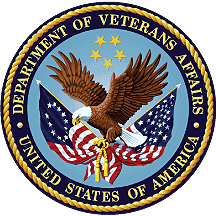 January 2022Department of Veterans Affairs (VA)Office of Information and Technology (OIT)Table of Contents1	Introduction	12	Purpose	23	Audience	24	This Release	24.1	Defects and Fixes	24.2	Known Issues	25	Product Documentation	2List of TablesTable 1: Sustainment Defects and Fixes in ES 5.19.2	2IntroductionThe mission of the VA OIT Enterprise Program Management Office is to provide benefits to Veterans and their families. To meet this overarching goal, OIT is charged with providing high quality, effective and efficient IT services and Operations and Maintenance (O&M) to persons and organizations that provide point-of-care services to our Veterans.The VA’s goals for its Veterans and families include:Make it easier for Veterans and their families to receive the right benefits and meet their expectations for quality, timeliness and responsiveness.Improve the quality and accessibility of health care, benefits and memorial services while optimizing value.Provide world-class health care delivery by partnering with each Veteran to create a personalized, proactive strategy to optimize health and well-being, while providing state-of-the-art disease management.Ensure awareness and understanding of the personalized, proactive and patient-driven health care model through education and monitoring.Provide convenient access to information regarding VA health benefits, medical records, health information, expert advice and ongoing support needed to make informed health decisions and successfully implement the Veteran’s personal health plans.Receive timely, high quality, personalized, safe, effective and equitable health care, not dependent upon geography, gender, age, culture, race, or sexual orientation.Strengthen collaborations with communities and organizations, such as the Department of Defense (DoD), Department of Health and Human Services (DHHS), academic affiliates and other service organizations.To assist in meeting these goals, the Enterprise Health Benefits Determination program provides enterprise-wide enhancements and sustainment for the following systems/applications:ES is the authoritative system for VA enrollment and Community Care static eligibility determinations.Income Verification Match/Enrollment Database assists in determining priority grouping for health care eligibility.Veterans Information Systems and Technology Architecture (VistA) Registration, Eligibility & Enrollment shares information with other VistA applications and enables registration and preliminary eligibility determinations and enrollment at VA Medical Centers (VAMC). ES makes the final eligibility determinations.The Veteran’s On-Line Application (VOA), now referred to as Health Care Application (HCA), enables Veterans to self-enroll in VA health care and is another entry point for records to be added to ES. ESM defines VHA Profiles (VHAP) for which a client (Veteran, service member, or beneficiary) is eligible and ties them to the authority for care. Key enhancements to be completed include pending eligibility determination, fixes to ES, date of death, internal controls, workflow, Veterans Financial Assessment, converting of Military Service Data Sharing (MSDS) to Enterprise Military Information Service, Manage Relationships, Veteran Contact Service and support for Enrollment System Community Care (ESCC).PurposeThe purpose of this Release Notes document is to announce the release of the ES 5.19.2. This release, developed in Java technology, contains ESM Phase 3 development and upgrade efforts. This release includes defect fixes to support ESCC and ES Sustainment.AudienceThis document targets users and administrators of ES 5.19.2 and applies to the changes made between this release and any previous release for this software.This ReleaseES will be upgraded from Version 5.19.1 to Version 5.19.2 and hosted at the Austin Information Technology Center. The following sections provide a summary of the enhancements and modifications to the existing software and any known issues for ES 5.19.2.Defects and FixesTable 1 shows the sustainment defects and fixes included in the ES 5.19.2 release as tracked in Atlassian Jira.Table 1: Sustainment Defects and Fixes in ES 5.19.2Known IssuesNo known or open issues were identified in this release.Product DocumentationThe following documents apply to this release:ES 5.19.2 Release Notes are uploaded to the VA Software Document Library.Additional reference documentation related to this release is stored in GitHub.Jira Issue #SummaryVES-19303Defect: The daily extract job for moving data out to Community Care Network (CCN) is taking more than 12 to 16 hours to complete.Fix: Added identifier to GetSLByPersonStatusTranType for comparison of transmission status type and transmission type which considerably improved the query performance. Changed AbstractCCNOutputFileProducer.generateOutputFile method to make use of 15 threads pool to process each record using a spawned task.